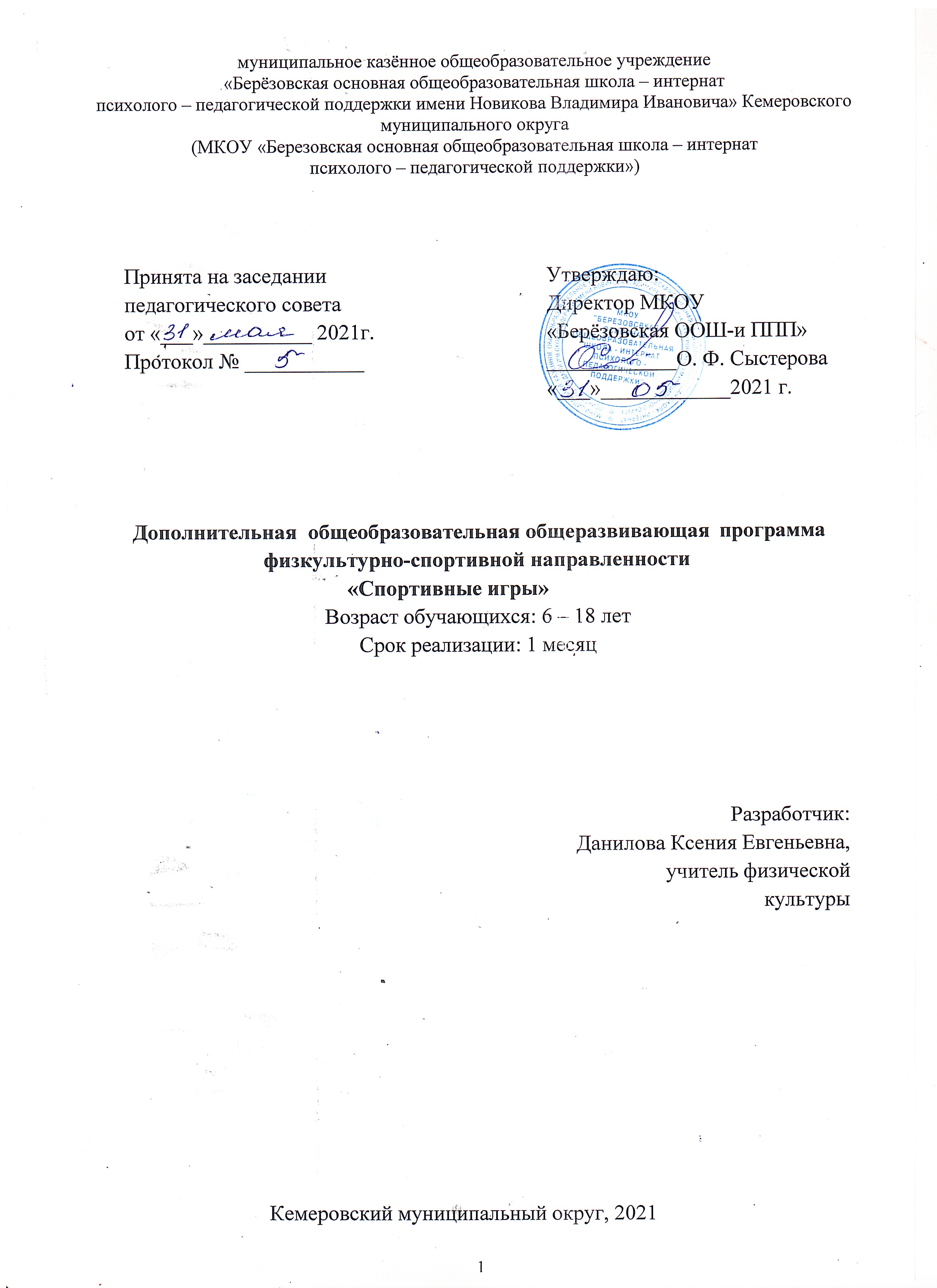 СодержаниеПояснительная записка	.3  Учебно-тематический план	.9 Содержание программы………………………………………………………...10 Методическое обеспечение программы	11 Список литературы для педагогов	………………15 Список литературы для учащихся и родителей……………………………….16 Пояснительная запискаДополнительная общеобразовательная общеразвивающая программа «Спортивные игры» составлена в соответствии с требованиями, предъявляемыми к данному виду учебно-методических и программно-методических документов и регламентируется следующими нормативно-правовыми документами:Конвенция о правах ребенка (принята резолюцией 44/25 Генеральной Ассамблеи      от 20 ноября 1989 г.;Закон РФ «Об образовании в Российской Федерации» (№ 273-фз от 29.12.2012);Государственная программа РФ «Развитие образования» на 2018 - 2025 гг. (постановление Правительства Российской Федерации от 26 декабря 2017 г. № 1642);Концепция развития дополнительного образования детей (утв. распоряжением Правительства РФ от 04.09.2014 г. № 1726-р);Стратегия развития воспитания в Российской Федерации до 2025 года (распоряжение Правительства РФ от 29.05.2015 N 996-р);Основы государственной молодежной политики в РФ на период до 2025 года (распоряжение Правительства РФ от 29.11.2014 г. № 2403-р);Указ Президента Российской Федерации «О создании Общероссийской общественно-государственной детско-юношеской организации             «Российское движение школьников» (от 29.10.2015 г. № 536);Профессиональный стандарт «Педагог дополнительного образования детей и взрослых» (Приказ Минтруда и соц. защиты РФ от 05.05.2018 № 298н);Концепция духовно-нравственного развития и воспитания личности гражданина России;Приказ Минпросвещения России от 09.11.2018 № 196 «Об утверждении порядка организации и осуществления образовательной деятельности по дополнительным общеобразовательным программам»;Постановление Главного государственного санитарного врача РФ от 4 июля 2014 г. № 41 «Об утверждении СанПиН 2.4.4.3172-14 «Санитарно- эпидемиологические требования к устройству, содержанию и организации режима работы образовательных организаций ДО детей»;Постановление Главного государственного санитарного врача РФ от 28.01.2021 г. № 2 «Об утверждении СанПиН 1.2.3685-21 «Гигиенические нормативы и требования к обеспечению безопасности и (или) безвредности для человека факторов среды обитания»;Письмо Минобрнауки РФ от 18.11.2015 № 09-3242 «О направлении рекомендаций» (вместе Методические рекомендации по проектированию дополнительных общеразвивающих программ)Письмо Минобрнауки РФ от 14.12 2015 г. № 09-3564 «О внеурочной деятельности и реализации дополнительных общеобразовательных программ» (вместе с «Методическими рекомендациями по организации внеурочной деятельности и реализации дополнительных  общеобразовательных программ»);Приказ Департамента образования и науки Кемеровской области «Об утверждении Правил персонифицированного финансирования дополнительного образования детей» (от 05.05.2019 г. № 740);Закон «Об образовании в Кемеровской области» редакция от 03.07.2013               №86-ОЗ;Локальные акты МКОУ «Берёзовская ООШ-и ППП» КМО: устав, учебный план, правила внутреннего трудового распорядка, инструкции по технике безопасности и др.Общая физическая культура призвана формировать у учащихся устойчивые мотивы и потребности в бережном отношении к своему здоровью и физической подготовленности, развитии физических и психологических качеств, творческом использовании средств физической культуры в организации здорового образа жизни.Основными компонентами физической подготовки подростка являются настойчивость, целеустремленность, самообладание, психическая стабильность, формирование воли, характера и патриотических качеств, необходимых для развития полноценного человека в современном обществе, а также сформированные физические качества - скорость, ловкость, координация, сила, равновесие, гибкость, точность, реакция, выносливость.Основным средством развития физических качеств являются спортивные игры. Игровая деятельность развивает и укрепляет основные группы мышц и тем самым способствует улучшению здоровья. Движения, входящие в спортивные игры, по своему содержанию и форме очень просты, естественны, понятны и доступны восприятию и выполнению. В играх занимающиеся упражняются в ходьбе, прыжках, метании и овладевают навыком основных движений. Улучшается общая координация движений, развивается способность целенаправленно владеть своим телом в соответствии с задачей и правилами игры. Занятия по дополнительной общеобразовательной общеразвивающей программе «Спортивные игры» позволит учащимся проявить себя в различных видах спорта.Настоящая общеобразовательная общеразвивающая программа «Спортивные игры» в своей основе использует и учитывает влияние физических нагрузок на организм ребенка, предназначена для приобщения учащихся к здоровому образу жизни, развитию физических возможностей учащихся, формированию полноценной развитой личности ребенка.Данная программа направлена на:- удовлетворение индивидуальных потребностей учащихся в занятиях физической     культурой и спортом,- формирование культуры здорового и безопасного образа жизни, укрепление    здоровья учащихся,- создание и обеспечение необходимых условий для личностного развития, укрепления здоровья учащихся.Актуальность программы обусловлена социальным запросом общества, общедоступностью, отсутствием материальных затрат родителей, здоровьесберегающим сопровождением воспитательно-образовательного процесса.Программа физкультурно-спортивной направленности «Спортивные игры» предназначена для воспитанников в возрасте от 6 - 18 лет рассчитана на 1 месяц обучения. Необходимо также заключение врача поликлиники об отсутствии противопоказаний к занятиям.Новизна, педагогическая целесообразность данной программы заключается в формировании физически и психологически здоровой, развитой социально-адаптированной личности ребенка, увлеченной игровыми видами спорта, для его дальнейшего полноценного функционирования в современном обществе.В программе реализуются принципы: добровольности, доступности, гуманности и требовательности, наглядности, систематичности и последовательности, создания ситуации успеха, активности, опоры на положительные качества ребенка, образования и воспитания в коллективе и через коллектив.Отличительными особенностями программы «Спортивные игры» являются:Темы разделов в программе подобраны на основе личного опыта, в соответствии с возрастными особенностями учащихся;Разработаны, внесены в программу и апробированы авторские индивидуальные и групповые задания для детей.Таким образом, занятия по данной программе не требуют предварительной подготовки от детей. Через месяц занятий воспитанники овладевают минимальной базой навыков в игровых видах спорта и правильности выполнения основных тактических и технических действий в игре.Цель данной программы – формирование здорового образа жизни детей через   обучение основам техники и тактики игровых видов спорта.Задачи:Обучать основам техники и тактики игры в волейбол и баскетбол;Приобщать детей к здоровому образу жизни и гармонии тела;Развивать интерес к спортивным дисциплинам и результативности в игровых видах спорта;Укреплять и сохранять здоровье средствами игровых видов спорта;Развивать самореализацию и формировать активную жизненную позицию ребенка, применяя различные формы работы в детском коллективе.Содержание и материал программы организованы по принципу дифференциации и имеет стартовый уровень сложности. Стартовый уровень предполагает минимальную сложность освоения программы и направлен на общефизическую подготовку. На каждом занятии учащиеся повторяют, изучают, совершенствуют материал, изученный в основных разделах программы:Влияние физических упражнений на организм занимающихся (Рассказ о влиянии физических упражнений на нервную систему и систему обмена веществ).Гигиена и самоконтроль (Общие санитарно-гигиенические требования к занятиям, закаливание организма).Правила соревнований, их организация и проведение (Роль и виды соревнований, понятие о судействе).5. Основы методики обучения спортивным играм (классификация спортивных игр в учебно-тренировочном процессе).Специальная физическая подготовка (спортивно-вспомогательные, специальные упражнения).Основы техники и тактики игры (Отработка технических действий в играх баскетбол, волейбол).Контрольные игры и соревнования (Проверка знаний, умений и навыков детей в игровой и соревновательной форме).Главным и определяющим в занятии является его содержание, которое можно разнообразить с помощью определенных форм и методов обучения: словесные, наглядные и практические методы обучения, а также групповые, индивидуальные и коллективные формы работы. Основными формами проведения занятий являются практические и теоретические занятия.Объём программы: 16 часов в месяц.Срок освоения программы: 1 месяц.Режим занятий: согласно Постановлению Главного государственного санитарного врача РФ от 04.07.2014 № 41 «Об утверждении СанПиН 2.4.4.3172-14 «Санитарно - эпидемиологические требования к устройству, содержанию и организации режим работы образовательных организаций дополнительного образования детей» продолжительность одного занятия рассчитывается в академических часах (для детей 6 - 7 лет - 30 мин.; для учащихся 8 -18 лет - 45 мин.) и  составляет 1 час 4 раза в неделю. 1месяц обучения – 16 часов (1 час 4 раза в неделю).Планируемые результатыУкрепление и сохранение здоровья, овладение техникой в игровых видах спорта.Выполнение детьми установленных нормативов.По окончании обучения по программе «Спортивные игры» учащиесязнают: технику безопасности на занятиях, гигиену спортсмена, комплекс физических упражнений, технику начальной подготовки.умеют: вести подвижный, активный здоровый образ жизни, выполнять упражнения, способствующие укреплению здоровья, решать технико-тактические задачи в игровых видах  спорта.В результате реализации программы у учащихся будут сформированы следующие  результаты:установка на ведение здорового образа жизни;потребность сотрудничества со сверстниками, доброжелательное отношение к сверстникам, бесконфликтное поведение, стремление прислушиваться к мнению одноклассников.понимать и принимать учебную задачу, сформулированную педагогом;осуществлять контроль, коррекцию и оценку результатов своей деятельности.проводить сравнение и классификацию объектов;понимать и применять полученную информацию при выполнении заданий;проявлять индивидуальные способности.работать в группе, учитывать мнения партнеров, отличные от собственных;обращаться за помощью;формулировать свои затруднения;предлагать помощь и сотрудничество;слушать собеседника;договариваться и приходить к общему решению;формулировать собственное мнение и позицию;осуществлять взаимный контроль;адекватно	оценивать	собственное	поведение и	поведение окружающих.формирование первоначальных представлений о значении спортивно-оздоровительных занятий для укрепления здоровья;овладение умениями организовывать здоровьесберегающую жизнедеятельность (режим дня, утренняя зарядка, оздоровительные мероприятия, полезные привычки, подвижные игры и т.д.).               Оценка эффективности усвоения программы учащимися проводится на основании таких форм как  игра (волейбол и баскетбол) среди участников образовательного процесса. Для   проверки   и   оценки   знаний,   умений   и   навыков,    учащихся используются следующие виды контроля: посредством наблюдения за деятельностью учащихся на каждом занятии, тестовыми, игровыми заданиями по изучаемым темам.	Для успешной реализации дополнительной общеобразовательной общеразвивающей программы «Спортивные игры» необходимы следующие условия: спортивный зал, оборудованный баскетбольными кольцами и волейбольными стойками с сеткой; спортивный инвентарь (волейбольные мячи, баскетбольные мячи и др.); помещения для переодевания учащихся, хранения спортивного инвентаря.Учебно-тематический планСодержание программыОснова знанийТеоретическая часть. Физические упражнения. Утренняя физическая зарядка. Режим дня и режим питания. Здоровое питание. Гигиена и самоконтроль. Волейбол – игра для всех. Умная игра – баскетбол. Основные линии разметки  спортивного зала. БаскетболПрактическая часть. Броски мяча двумя руками стоя на месте (мяч снизу, мяч у груди, мяч сзади над головой); передача мяча (снизу, от груди, от плеча); ловля мяча на месте и в движении – низко летящего и летящего на уровне головы. Стойка игрока, передвижение в стойке. Остановка в движении по звуковому сигналу. Подвижные игры: «Охотники и утки», «Летает – не летает»; игровые упражнения «Брось – поймай», «Выстрел в небо» с малыми и большими мячами. Контрольная играВолейболПрактическая часть. Специальная разминка волейболиста. Броски мяча двумя руками стоя в стену, в пол, ловля отскочившего мяча, подбрасывание мяча вверх и ловля его на месте и после перемещения. Перебрасывание мяча партнёру в парах и тройках - ловля мяча на месте и в движении – низко летящего и летящего на уровне головы. Стойка игрока, передвижение в стойке. Подвижные игры: «Брось и попади», «Сумей принять»Методическое обеспечениеКалендарно -тематический планСписок литературы для педагогаБелоножкина О.В. Спортивно-оздоровительные мероприятия в школе. Дни здоровья, спортивные праздники, конкурсы /Волгоград: Учитель, 2007. 173с.Гатмен Билл. Все о тренировке юного баскетболиста / М.: АСТ: Астрель, 2007. 303с.: ил.Горелов Ю.П. История физической культуры и спорта / Кемерово: Кемеровский Государственный Университет, 2007. 104 с.Давыдова М.А., Агапова. И.А. Праздник в школе: Игры, турниры, сценарии / М.: Рольф, 2000. 256 с.Лизинский В.М. Приёмы и формы в воспитании/М.: Центр «Педагогический поиск», 2004. 160с.Колодницкий Г.А. Физическая культура. Планирование и организация занятий /М.: Дрофа, 2006. 331с.Соловьёв С.С. Основы безопасности жизнедеятельности. Алкоголь, табак и наркотики – главные враги здоровья человека/М.: Дрофа, 2005. 192с.Сухих А.В. Психология физической культуры и спорта: методические рекомендации по психологии физической культуре и спорту/ Кемерово: Кемеровский Государственный Университет, 1997. 24с.Солодова Г.Г., Зуева С.П., Филатова Е.В., Галаганова Л.Е., Патрина В.В. Возрастные особенности развития и воспитания личности: учебное пособие по курсу Общая возрастная педагогика. Часть 3/ Кемеровский Государственный Университет. / Кемерово: Кузбассвузиздат, 2002. 120с.Уоттлс У., Пауэлл Дж. Искусство быть здоровым/ СПб: Питер Пресс, 1997. 128с.Шелухина И.П. Мальчики и девочки: Дифференцированный подход к воспитанию детей старшего дошкольного возраста/ М.: ТЦ Сфера, 2006. 96с.Список литературы для учащихся и родителейБелоножкина О.В. и др. Спортивно-оздоровительные мероприятия в школе. Дни здоровья, спортивные праздники, конкурсы / Волгоград: Учитель, 2007. 173с.Гатмен Билл. Все о тренировке юного баскетболиста/ М.: АСТ: Астрель, 2007. 303 с.: ил.Горелов Ю.П. История физической культуры и спорта: учебное пособие – краткий курс / Кемеровский Государственный Университет, 1997. 104с.Давыдова. М.А., Агапова. И.А. Праздник в школе: Игры, турниры, сценарии. /М.: Рольф, 2000. 256 с.Соловьёв С.С. Основы безопасности жизнедеятельности. Алкоголь, табак и наркотики – главные враги здоровья человека / М.: Дрофа, 2005. 192с.Уоттлс У., Пауэлл Дж. Искусство быть здоровым /СПб: Питер Пресс№УровеньсложностипрограммыСрокреализации программыВозраст учащихсяКол-воУ       учащихся  в группеПродолжительность занятий  (ак.час)Периодичность занятийв неделюЧасовв месяц1Стартовый1 месяц6 - 18 лет10-12 человек1416№ Название разделов и темНазвание разделов и темНазвание разделов и темКоличество часовКоличество часовКоличество часовКоличество часовКоличество часовКоличество часовКоличество часовКоличество часовФорма контроляФорма контроля№ Название разделов и темНазвание разделов и темНазвание разделов и темвсеготеориятеориятеориятеориятеорияпрактикапрактикаФорма контроляФорма контроля1Раздел 1. Основы знаний -3 часаРаздел 1. Основы знаний -3 часаРаздел 1. Основы знаний -3 часаРаздел 1. Основы знаний -3 часаРаздел 1. Основы знаний -3 часаРаздел 1. Основы знаний -3 часаРаздел 1. Основы знаний -3 часаРаздел 1. Основы знаний -3 часаРаздел 1. Основы знаний -3 часаРаздел 1. Основы знаний -3 часаРаздел 1. Основы знаний -3 часаРаздел 1. Основы знаний -3 часаРаздел 1. Основы знаний -3 часа1.1Физические упражнения. Утренняя физическая зарядка.Физические упражнения. Утренняя физическая зарядка.111111----Устный опрос1.2Режим дня и режим питания. Здоровое питание.                     Гигиена и самоконтроль.Режим дня и режим питания. Здоровое питание.                     Гигиена и самоконтроль.111111----Устный опрос1.3Волейбол – игра для всех. Умная игра – баскетбол. Основные линии разметки  спортивного зала.Волейбол – игра для всех. Умная игра – баскетбол. Основные линии разметки  спортивного зала.111111----Устный опрос2Раздел 2 Баскетбол - 6 часовРаздел 2 Баскетбол - 6 часовРаздел 2 Баскетбол - 6 часовРаздел 2 Баскетбол - 6 часовРаздел 2 Баскетбол - 6 часовРаздел 2 Баскетбол - 6 часовРаздел 2 Баскетбол - 6 часовРаздел 2 Баскетбол - 6 часовРаздел 2 Баскетбол - 6 часовРаздел 2 Баскетбол - 6 часовРаздел 2 Баскетбол - 6 часовРаздел 2 Баскетбол - 6 часовРаздел 2 Баскетбол - 6 часов2.1Броски мяча11111-111Выполнение упражненияВыполнение упражненияВыполнение упражнения2.2Передача мяча11111-111Выполнение упражненияВыполнение упражненияВыполнение упражнения2.3Ловля мяча11111-111Выполнение упражненияВыполнение упражненияВыполнение упражнения2.4Стойка игрока, передвижение11111-111Выполнение упражненияВыполнение упражненияВыполнение упражнения2.5Подвижные игры11111-111Игра Игра Игра 2.6Контрольная игра11111-111ИграИграИгра3Раздел.3 Волейбол – 7 часовРаздел.3 Волейбол – 7 часовРаздел.3 Волейбол – 7 часовРаздел.3 Волейбол – 7 часовРаздел.3 Волейбол – 7 часовРаздел.3 Волейбол – 7 часовРаздел.3 Волейбол – 7 часовРаздел.3 Волейбол – 7 часовРаздел.3 Волейбол – 7 часовРаздел.3 Волейбол – 7 часовРаздел.3 Волейбол – 7 часовРаздел.3 Волейбол – 7 часовРаздел.3 Волейбол – 7 часов3.1Разминка волейболиста11111-111Выполнение упражненияВыполнение упражненияВыполнение упражнения3.2Броски мяча11111-111Выполнение упражненияВыполнение упражненияВыполнение упражнения3.3Ловля мяча11111-111Выполнение упражненияВыполнение упражненияВыполнение упражнения3.4Перебрасывание мяча11111-111Выполнение упражненияВыполнение упражненияВыполнение упражнения3.5Перемещение игрока 11111-111Выполнение упражненияВыполнение упражненияВыполнение упражнения3.6Подвижные игры11111-111ИграИграИгра3.7Контрольная игра11111-111ИграИграИграИтого:Итого:16161616163131313№ТемаОсновное содержание занятияКол-во часовКол-во часовКол-во часов№ТемаОсновное содержание занятияВсегоПрактикаТеория1Основы знанийФизические упражнения. Утренняя физическая зарядка.Режим дня и режим питания. Здоровое питание.                     Гигиена и самоконтроль.1-1БаскетболБаскетболБаскетболБаскетболБаскетбол2Основы знанийФизические упражнения.Умная	игра	–	баскетбол.Основные  линии разметки спортивного зала. ОРУ	с баскетбольными мячами.1-13Стойки	иперемещения баскетболистаСтойки игрока. Перемещение в стойке приставными шагами боком, лицом и спиной вперед. Остановка в два шага и  прыжком. Повороты без мяча и с мячом. Комбинация из основных элементов техники передвижений (перемещение в стойке, остановка, поворот, ускорение). 11-3Остановки«прыжком»Стойки игрока. Перемещение в стойке приставными шагами боком, лицом и спиной вперед. Остановка в два шага и  прыжком. Повороты без мяча и с мячом. Комбинация из основных элементов техники передвижений (перемещение в стойке, остановка, поворот, ускорение). 11-3Остановки	«в два шага»Стойки игрока. Перемещение в стойке приставными шагами боком, лицом и спиной вперед. Остановка в два шага и  прыжком. Повороты без мяча и с мячом. Комбинация из основных элементов техники передвижений (перемещение в стойке, остановка, поворот, ускорение). 11-4Передачи мячаЛовля и передача мяча двумя руками от груди и одной рукой от плеча на месте и в движении без сопротивления защитника (впарах, тройках, квадрате, круге).ОРУ, упражнения в ходьбе, беговые упражнения11-4Ловля мячаЛовля и передача мяча двумя руками от груди и одной рукой от плеча на месте и в движении без сопротивления защитника (впарах, тройках, квадрате, круге).ОРУ, упражнения в ходьбе, беговые упражнения11-5Ведение мячаВедение мяча в низкой, средней и высокой стойке на месте, в движении по прямой, с изменением направления движения и скорости. Ведение без сопротивления защитника ведущей и не ведущей рукой.ОРУ, упражнения в ходьбе, беговые упражнения, висы11-6Броски	в кольцоБроски одной и двумя руками с места и в движении (после ведения, послеловли) без сопротивления защитника.11-7Контрольная играИгра на базе школы11-8Контрольная играИгра на базе школы11-ВолейболВолейболВолейболВолейболВолейболВолейбол9Основа знанийВолейбол – игра для всех.1-110Разминка Специальная разминка волейболиста.11-11Броски и ловля мячаБроски мяча двумя руками стоя в стену, в пол, ловля отскочившего мяча, подбрасывание мяча вверх и ловля его на месте и после перемещения.11-12Перебрасывание и ловля мячаПеребрасывание мяча партнёру в парах и тройках - ловля мяча на месте и в движении – низко летящего и летящего на уровне головы.11-13Стойка игрокаСтойка игрока, передвижение в стойке.11-14Подвижные игрыПодвижные игры: «Брось и попади», «Сумей принять»11-15Контрольная играИгра на базе школы11-16Контрольная играИгра на базе школы11-ИтогоИтогоИтого16133№Тема занятийФормазанятийПриемы и методы организации учебно-воспитательного процессаДидактический материалФормы подведенияитогов1Введение. Занятия по ТБ.ГрупповаяЛекция, объяснение. Игры на выявление начальной базыфизической подготовки«Инструкция по техникебезопасности на занятиях»,литература (3)    опрос2Влияние физических упражнений на организмзанимающихся.Групповаясловесные, наглядные, практическиеНабивные	мячи,	маты, скакалки, мячи, литература(7, 10)Выполнение упражненийнормам3Гигиена исамоконтроль.Групповая индивидуальнаясловесные, наглядные, (беседа, рассказ)Иллюстрации, литература (10)Самоконтроль на занятиях4Правила соревнований	организация	и проведение.Групповая, индивидуальная, коллективнаяСловесный, наглядный, практический (работа в парах, беседа)Литература (1, 4)Контрольноезанятие	по установленным в группах нормативам, опросКонтрольноезанятие	по установленным в группах нормативам, опрос5Основы техники	и тактики игры.Групповая, индивидуальная, коллективнаяСловесные, наглядные, практические (работа в парах, в тройках, рассказ)Мячи,	сетка,скакалки, набивные мячи,тренажеры, литература (2,5, 6, 11)Контрольноезанятие	по установленным в группахнормативам6Контрольные игры и соревнования.Групповая,индивидуальная, коллективнаяСловесные, наглядные,практические (работа в парах, в тройках, рассказ)Мячи,	сетка, скакалки,набивные	мячи,тренажеры, литература (1,2, 4, 5, 6, 11)Участие	всоревнованиях